SERVIÇO PÚBLICO FEDERAL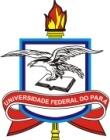 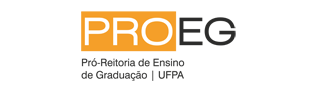 UNIVERSIDADE FEDERAL DO PARÁPRÓ-REITORIA DE ENSINO DE GRADUAÇÃOANEXO IPROGRAMA DE APOIO À QUALIFICAÇÃO DO ENSINO DE GRADUAÇÃO E EDUCAÇÃO BÁSICA, TÉCNICA E TECNOLÓGICAEDITAL PROEG Nº 13/2022 – EDIÇÃO LABINFRA 2023FORMULÁRIO DE DESCRIÇÃO DO APOIO SOLICITADOESTE DOCUMENTO É APENAS UM MODELO, POIS O PREENCHIMENTO DAS INFORMAÇÕES DEVERÃO SER FEITAS DIRETAMENTE NO SISPROL NO ATO DA SUBMISSÃO DA PROPOSTACATEGORIA DO PROJETODADOS DE IDENTIFICAÇÃO DO PROJETOTÍTULO DO PROJETO:UNIDADE RESPONSÁVEL:SUBUNIDADE:NOME DO LABORATÓRIO A SER APOIADO:OBJETIVOS:DESCRIÇÃO GERAL DO ESPAÇO FÍSICO: a) descreva a infraestrutura física do espaço e b) caracterize a função desse laboratório no contexto da Unidade e Subunidade, em termos de impactos didático-pedagógicos nas atividades acadêmicas dos cursos atendidos:CURSO(S) E ATIVIDADES CURRICULARES DESENVOLVIDAS NO LABORATÓRIO: JUSTIFICATIVA:MELHORIAS NO ENSINO E NA APRENDIZAGEM (RECURSOS, ESTRATÉGIAS, ETC) VINCULADAS AO INVESTIMENTO EM INFRAESTRUTURA:PROPOSTA ESTRATÉGICA DE INOVAÇÃO EDUCACIONAL A SER DESENVOLVIDA NO LABORATÓRIO (EXPLICITAÇÃO DE AÇÕES PARA 4 ANOS DISTRIBUÍDAS ANUALMENTE):DADOS DO(A) COORDENADOR(A) DO PROJETOCoordenador(a) do projeto (nome completo):Unidade onde está localizado o laboratório:E-mail do(a) Coordenador(a) da proposta:Telefone celular do(a) Coordenador(a) da proposta:Telefone fixo do(a) Coordenador(a) da proposta:DETALHAMENTO DO APOIO SOLICITADONovos Projetos para o Ensino de Graduação e Projetos de Educação Básica, Técnica e Tecnológica - os recursos de até R$60.000,00 (sessenta mil reais), destinados ao 1º ano de execução, podem ser distribuídos em:Obs: Após o 1º ano, esses projetos podem prever até R$8.000,00 (oito mil reais) para manutenção, compra de material de consumo e reforma. As bolsas estudantis para auxílio laboratorial serão mantidas sem custos ao projeto, e deverão ser solicitadas no momenta da submissão da proposta.Projetos de Atualização do Edital PROEG nº 08/2018 (Edição Labinfra 2019) - os recursos de até R$21.400,00 (vinte e um mil e quatrocentos reais) destinados ao 1º ano de execução podem ser distribuídos em: Obs1: Após o 1º ano, as bolsas estudantis para auxílio laboratorial serão mantidas sem custos ao projeto, e deverão ser solicitadas no momenta da submissão da proposta.Obs2: Os recursos de capital serão analisados conforme orientações presentes no Edital, destacadas em 6.2.2.1.Obs: A ser encaminhado de acordo com orientações presentes em 6.2.2.1 do Edital.RESUMO DA PROPOSTA – SOMENTE 1º ANO(Exclusivo para Novos Projetos de Graduação e EBTT)RESUMO DA PROPOSTA – SOMENTE 1º ANO(Exclusivo para Projetos de Atualização do Edital PROEG nº 08/2018 – Edição Labinfra 2019)Obs: Com relação a recursos de capital, encaminhar de acordo com orientações presentes em 6.2.2.1 do Edital.MANUTENÇÃO DO PROJETO NOS ANOS CONSECUTIVOS(Exclusivo para Novos Projetos de Graduação e EBTT - não se aplica para Projetos de Atualização do Edital PROEG nº 08/2018 – Edição Labinfra 2019)OUTRAS INFORMAÇÕES JULGADAS RELEVANTES(    ) PROJETO DE EDUCAÇÃO BÁSICA, TÉCNICA E TECNOLÓGICA (EBTT)(    ) PROJETO DE ENSINO DE GRADUAÇÃO(    ) PROJETO DE ATUALIZAÇÃO DO EDITAL PROEG nº 08/2018 (Edição Labinfra 2019)( ) Laboratório em funcionamento com aulas práticas regulares                                     (      ) Laboratório Novo que                                   ainda será implementadoCAPITALCUSTEIOCUSTEIOCUSTEIOCUSTEIOCAPITALREFORMA/MANUTENÇÃO DE ESPAÇO FÍSICOREPARO/MANUTENÇÃO DE EQUIPAMENTOSINSUMOSBOLSA(Até 2 cotas)CAPITALCUSTEIOCUSTEIOCUSTEIOCUSTEIOCAPITALREFORMA/MANUTENÇÃO DE ESPAÇO FÍSICOREPARO/MANUTENÇÃO DE EQUIPAMENTOSINSUMOSBOLSA(Até 2 cotas)CAPITALAté o máximo de R$15.000,00 (quinze mil reais)Até o máximo de R$15.000,00 (quinze mil reais)Até o máximo de R$15.000,00 (quinze mil reais)Máximo de R$6.400,00 (seis mil e quatrocentos reais)CAPITAL – 1º ANO AQUISIÇÃO E INSTALAÇÃO DE MATERIAL PERMANENTE(Novos Projetos de Graduação e EBTT)CAPITAL – 1º ANO AQUISIÇÃO E INSTALAÇÃO DE MATERIAL PERMANENTE(Novos Projetos de Graduação e EBTT)CAPITAL – 1º ANO AQUISIÇÃO E INSTALAÇÃO DE MATERIAL PERMANENTE(Novos Projetos de Graduação e EBTT)CAPITAL – 1º ANO AQUISIÇÃO E INSTALAÇÃO DE MATERIAL PERMANENTE(Novos Projetos de Graduação e EBTT)CAPITAL – 1º ANO AQUISIÇÃO E INSTALAÇÃO DE MATERIAL PERMANENTE(Novos Projetos de Graduação e EBTT)ITEMDESTINAÇÃO(FINALIDADE)QUANTIDADE VALOR UNITÁRIO APROXIMADOVALOR TOTALCAPITAL TOTAL – somente para o ano de 2023CAPITAL TOTAL – somente para o ano de 2023CAPITAL TOTAL – somente para o ano de 2023CAPITAL TOTAL – somente para o ano de 2023CAPITAL – 1º ANO AQUISIÇÃO E INSTALAÇÃO DE MATERIAL PERMANENTE(Projetos de Atualização do Edital PROEG nº 08/2018 - Edição Labinfra 2019)CAPITAL – 1º ANO AQUISIÇÃO E INSTALAÇÃO DE MATERIAL PERMANENTE(Projetos de Atualização do Edital PROEG nº 08/2018 - Edição Labinfra 2019)CAPITAL – 1º ANO AQUISIÇÃO E INSTALAÇÃO DE MATERIAL PERMANENTE(Projetos de Atualização do Edital PROEG nº 08/2018 - Edição Labinfra 2019)CAPITAL – 1º ANO AQUISIÇÃO E INSTALAÇÃO DE MATERIAL PERMANENTE(Projetos de Atualização do Edital PROEG nº 08/2018 - Edição Labinfra 2019)CAPITAL – 1º ANO AQUISIÇÃO E INSTALAÇÃO DE MATERIAL PERMANENTE(Projetos de Atualização do Edital PROEG nº 08/2018 - Edição Labinfra 2019)ITEMDESTINAÇÃO(FINALIDADE)QUANTIDADE VALOR UNITÁRIO APROXIMADOVALOR TOTALCAPITAL TOTAL – somente para o ano de 2023CAPITAL TOTAL – somente para o ano de 2023CAPITAL TOTAL – somente para o ano de 2023CAPITAL TOTAL – somente para o ano de 2023CUSTEIO – 1º ANO REFORMA/MANUTENÇÃO DE ESPAÇO FÍSICOCUSTEIO – 1º ANO REFORMA/MANUTENÇÃO DE ESPAÇO FÍSICOCUSTEIO – 1º ANO REFORMA/MANUTENÇÃO DE ESPAÇO FÍSICOCUSTEIO – 1º ANO REFORMA/MANUTENÇÃO DE ESPAÇO FÍSICOITEMSERVIÇO NECESSÁRIOCUSTO APROXIMADOVALOR TOTALCUSTEIO REFORMA/MANUTENÇÃO ESPAÇO FÍSICO - TOTALCUSTEIO REFORMA/MANUTENÇÃO ESPAÇO FÍSICO - TOTALCUSTEIO REFORMA/MANUTENÇÃO ESPAÇO FÍSICO - TOTALCUSTEIO –1º ANO REPARO/MANUTENÇÃO DE EQUIPAMENTOSCUSTEIO –1º ANO REPARO/MANUTENÇÃO DE EQUIPAMENTOSCUSTEIO –1º ANO REPARO/MANUTENÇÃO DE EQUIPAMENTOSCUSTEIO –1º ANO REPARO/MANUTENÇÃO DE EQUIPAMENTOSCUSTEIO –1º ANO REPARO/MANUTENÇÃO DE EQUIPAMENTOSEQUIPAMENTOQUANTIDADESERVIÇO NECESSÁRIOCUSTO UNITÁRIO APROXIMADOVALOR TOTALCUSTEIO REPARO/MANUTENÇÃO EQUIPAMENTOS - TOTALCUSTEIO REPARO/MANUTENÇÃO EQUIPAMENTOS - TOTALCUSTEIO REPARO/MANUTENÇÃO EQUIPAMENTOS - TOTALCUSTEIO REPARO/MANUTENÇÃO EQUIPAMENTOS - TOTALCUSTEIO –1º ANO INSUMOSCUSTEIO –1º ANO INSUMOSCUSTEIO –1º ANO INSUMOSITEMQUANTIDADESUBTOTALCUSTEIO INSUMOS – TOTALCUSTEIO INSUMOS – TOTALCUSTEIO– 1º ANOBOLSAS ESTUDANTIS PARA AUXÍLIO LABORATORIALCUSTEIO– 1º ANOBOLSAS ESTUDANTIS PARA AUXÍLIO LABORATORIALCUSTEIO– 1º ANOBOLSAS ESTUDANTIS PARA AUXÍLIO LABORATORIALCUSTEIO– 1º ANOBOLSAS ESTUDANTIS PARA AUXÍLIO LABORATORIALCUSTEIO– 1º ANOBOLSAS ESTUDANTIS PARA AUXÍLIO LABORATORIALPERÍODOQTD BOLSASINVESTIMENTOINVESTIMENTODe maio a dezembro(1º ano de execução)081 bolsista – R$3.200,00     (    )2 bolsistas – R$6.400,00   (    )1 bolsista – R$3.200,00     (    )2 bolsistas – R$6.400,00   (    )CUSTEIO BOLSAS – TOTAL (preencha o valor total do investimento em bolsista para incluir no cálculo do 1º ano do projeto) CUSTEIO BOLSAS – TOTAL (preencha o valor total do investimento em bolsista para incluir no cálculo do 1º ano do projeto) CUSTEIO BOLSAS – TOTAL (preencha o valor total do investimento em bolsista para incluir no cálculo do 1º ano do projeto) CUSTEIO BOLSAS – TOTAL (preencha o valor total do investimento em bolsista para incluir no cálculo do 1º ano do projeto) CAPITALCUSTEIOCUSTEIOCUSTEIOCUSTEIOVALOR DA PROPOSTAANO 01TOTALREFORMA/MANUTENÇÃO DE ESPAÇO FÍSICOREPARO/MANUTENÇÃO DE EQUIPAMENTOSINSUMOSBOLSAVALOR DA PROPOSTAANO 01CUSTEIOCUSTEIOCUSTEIOCUSTEIOVALOR DA PROPOSTAANO 01REFORMA/MANUTENÇÃO DE ESPAÇO FÍSICOREPARO/MANUTENÇÃO DE EQUIPAMENTOSINSUMOSBOLSAVALOR DA PROPOSTAANO 01CUSTEIO – INSUMOS – 2º, 3º e 4º ANOSCUSTEIO – INSUMOS – 2º, 3º e 4º ANOSCUSTEIO – INSUMOS – 2º, 3º e 4º ANOSCUSTEIO – INSUMOS – 2º, 3º e 4º ANOSCUSTEIO – INSUMOS – 2º, 3º e 4º ANOSITEM E QUANTIDADE(Limite até R$8.000,00)CUSTO ESTIMADOCUSTO ESTIMADOCUSTO ESTIMADOCUSTO ESTIMADOITEM E QUANTIDADE(Limite até R$8.000,00)ANO 02ANO 03ANO 04Obs:CUSTEIO INSUMOS – TOTAL: